Avago Technologies Korea, Ltd.8F Hibrand building, 215 Yangjae2-dong, Seocho-guSeoul 137-924, Republic of Koreawww.avagotech.comAvago Technologies Korea, Ltd.8F Hibrand building, 215 Yangjae2-dong, Seocho-guSeoul 137-924, Republic of Koreawww.avagotech.com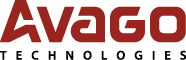 채 용 공 고 문채 용 공 고 문채 용 공 고 문모집분야R&D Hardware Engineer (Module Development)응시자격- R&D Hardware Module development- Test Hardware(SG, SA, NA, DC, etc) 이해- 전기, 전자 관련 전공 학사 이상 - 초고주파 관련 지식 보유자- 신입 ~ 5년 이하의 경력자 (신입 우대)- OPIC IL 이상 또는 그에 상응하는 영어실력을 가진 자 우대채용형태정규직	채용조건및복리후생주 5일 근무 (주 40시간) / 연봉은 협의 후 결정 (동종업계 최상위)Competitive Benefit Package 중식비 지원, 교통비 지원, 직계 가족 의료비 지원, 영어교육비 지원 등근무지역서울시 서초구 양재2동 215 하이브랜드 빌딩 리빙관 8층접수이메일 지원 : ji-min.seo@avagotech.comMS Office로 작성한 국문(영문) 이력서 및 자기소개서(경력 기술서)를 반드시 하나의 파일로 만들어 제목 및 파일명 ' R&D Hardware Engineer_성명'으로 기재하여 지원전형방법1) 서류전형 2) 1차 실무면접 (서류심사 합격자에 한하여 면접 일정 개별 통보)3) 2차 임원면접